8. RIESGOS Y PUNTOS DE CONTROL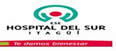 